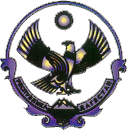 РЕСПУБЛИКА ДАГЕСТАНМУНИЦИПАЛЬНЫЙ РАЙОН "СЕРГОКАЛИНСКИЙ РАЙОН» СОБРАНИЕ ДЕПУТАТОВМУНИЦИПАЛЬНОГО РАЙОНАул.317 Стрелковой дивизии, д.9, Сергокала, 368510, E.mail sergokala_ru@mail.ruтел/факс: (230) 2-33-40, 2- 32-42РЕШЕНИЕ«19» июля 2018  г.                                                                                           №88       Об утверждении плана нормотворческой деятельности Собрания депутатов МР «Сергокалинский  район» на  2 полугодие 2018 года В соответствии с Федеральным законом от 06.10.2003 № 131-ФЗ «Об общих принципах организации местного самоуправления в Российской Федерации», Уставом МО «Сергокалинский район», учитывая предложения прокуратуры Сергокалинского района от 12.07.2018 № 01-03-2018 к плану нормотворческой деятельности на 2 полугодие 2018 года, с целью организации нормотворческой деятельности, Собрание депутатов  МР «Сергокалинский район»РЕШАЕТ:1. Утвердить план нормотворческой деятельности Собрания депутатов МР «Сергокалинский район» на 2 полугодие 2018 года (прилагается). 2. Настоящее решение подлежит размещению на официальном сайте Администрации МР «Сергокалинский район» в информационно-телекоммуникационной сети «Интернет», а также опубликованию в районной газете «К изобилию». 3. Контроль за исполнением настоящего решения возлагается на председателя Собрания депутатов МР «Сергокалинский район» Аледзиеву П.Т.       Глава                              						           М.Омаров Приложениек решению Собрания депутатов МР «Сергокалинский район» от «19» июля 2018 г. № 88П Л А Ннормотворческой деятельности Собрания депутатов МР "Сергокалинский район" Республики Дагестан  на 2 полугодие 2018 года№Наименование НПАСубъект правотворческой инициативыСрок рассмотрения Ответственное должностное лицо 1.Решение «О внесении изменений и дополнений  в Устав МО "Сергокалинский район"».Администрация МР «Сергокалинский район»3 квартал 2018 г.Алиев М.М.2.Решение «О внесении  изменений и дополнений  в бюджет МР "Сергокалинский район" на 2018 год». Администрация МР «Сергокалинский район»3 квартал 2018 г.Алиева Р.О. 3.Решение «Об исполнении консолидированного бюджета МР "Сергокалинский район" за 6 месяцев 2018 г.». Администрация МР «Сергокалинский район»3 квартал 2018 г.Алиева Р.О. 4.Решение «Об уточнении  консолидированного бюджета  МР "Сергокалинский район" на 2018 год». Администрация МР «Сергокалинский район»4 квартал 2018 г.Алиева Р.О. 5.Решение «Об утверждении порядка направления копий муниципальных нормативных правовых актов, дополнительных сведений к ним, а также сведений об источниках и датах их официального опубликования в Министерство юстиции Республики Дагестан для включения  в регистр муниципальных нормативных правовых актов Республики Дагестан и определении лица, ответственного за отправку и направление муниципальных нормативных правовых актов».  Прокуратура Сергокалинского района (предложение о включении в план норматворческой деятельности от 12.07.2018 № 01-03-2018) 3 квартал 2018 г. Алиев М.М.Камбулатов Х.Х.6.Решение «Об утверждении Положения о порядке назначения и проведения опроса граждан в муниципальном районе «Сергокалинский район».  Прокуратура Сергокалинского района (предложение о включении в план нормотворческой деятельности от 12.07.2018 № 01-03-2018) 3 квартал 2018 г. Алиев М.М.Камбулатов Х.Х.7.Решение «Об утверждении Положения о правотворческой инициативе граждан в муниципальном районе «Сергокалинский район».  Прокуратура Сергокалинского района (предложение о включении в план нормотворческой деятельности от 12.07.2018 № 01-03-2018) 3 квартал 2018 г. Алиев М.М.8.Решение «О бюджете МР "Сергокалинский район" на 2019 год и плановый период 2020-2021 гг.». Администрация МР «Сергокалинский район»4 квартал 2018 г.Алиева Р.О. 9.Решение «О плане работы  Контрольно-счетной палаты МР «Сергокалинский район» на 2019 год». Администрация МР «Сергокалинский район»4 квартал 2018 г.Сулейманов И.З.10.Решение «О прогнозе социально-экономического развития МР «Сергокалинский район» на 2018 год и на период до 2021 года». Администрация МР «Сергокалинский район»4 квартал 2018 г.Османова У.М.Алиева Р.О.11.Решение «О Программе социально-экономического развития МР «Сергокалинский район» на 2019 г. и плановый период до 2021 г.». Администрация МР «Сергокалинский район»4 квартал 2018 г.Османова У.М.Алиева Р.О.12.Решение «Об утверждении плана нормотворческой деятельности Собрания депутатов МР «Сергокалинский район» на 1 полугодие 2019 года». Администрация МР «Сергокалинский район»4 квартал 2018 г. Алиев М.М. 13.Приведение муниципальных нормативных правовых актов в соответствии с изменениями действующего законодательства. Администрация МР «Сергокалинский район»по мере необходимости Алиев М.М.Камбулатов Х.Х.14.Принятие проектов муниципальных нормативных правовых актов, направленных прокуратурой Сергокалинского района.   Прокуратура Сергокалинского района (предложение о включении в план нормотворческой деятельности от 12.07.2018 № 01-03-2018) по мере поступления  Алиев М.М.Камбулатов Х.Х.